РОДОСЛОВНАЯ.   МОЛЧАНОВЫ.      Составлена   Л.И. Богомоловой /Молчановой /   Записана    май 2022 г.Трофим Иванович – Василий – Максим – Софрон – Дмитрий – Феопонт – Евсигней – Яков – Всеволод – Павел – Иван.ПЕРМЬРГАДА (Российский архив Древних актов). Кунгурский уезд, Медянский  острожек, Никольский приход.1-я ревизия 1619 – 1727 г.  2-я ревизия 1747 гГосударственные  черносошенные крестьяне, которые приписаны к партикуляного Петра Осокина  Бизярского и Иргинского медеплавильным ево заводам в 1739 г.3- я ревизия 1762 – 1763Кунгурский уезд,  Медянский острожек . Государственные черносошенные крестьяне.По записям трех ревизий Молчановы проживали на территории Медянской волости, Никольский приход,  д. Шарынина.ТРОФИМ Иванович  Молчанов  1671 – 1750 г Жена ???Брат его Андрей Иванович  1671 г Трофимов сын  ВАСИЛЕЙ  1715 – 1794  -  умер 79 летЖена Парасковья  Никифоровна  Татаурова д. Янчикова.Ревизия  1811г  Бирский уезд, Аскинская волость, д.Артакулева. Причислены  по указу Оренбургской казенной палатыПо записям данной ревизии Молчанов Максим с сыновьями  перешел в  1801 г. из Пермской губернии, Осинской округи, Медянской волости. По документу о переселенцах  (Архив г. Екатеринбурга)  – выбыл из                д. Шарынина, Медянской волости.МАКСИМ В. 1742 – 1806 Жена  Федосья Гавриловна Попова, дочь кунгурца посадского Гаврилы Попова.Дети : Екатерина, СОФРОН, ИВАН.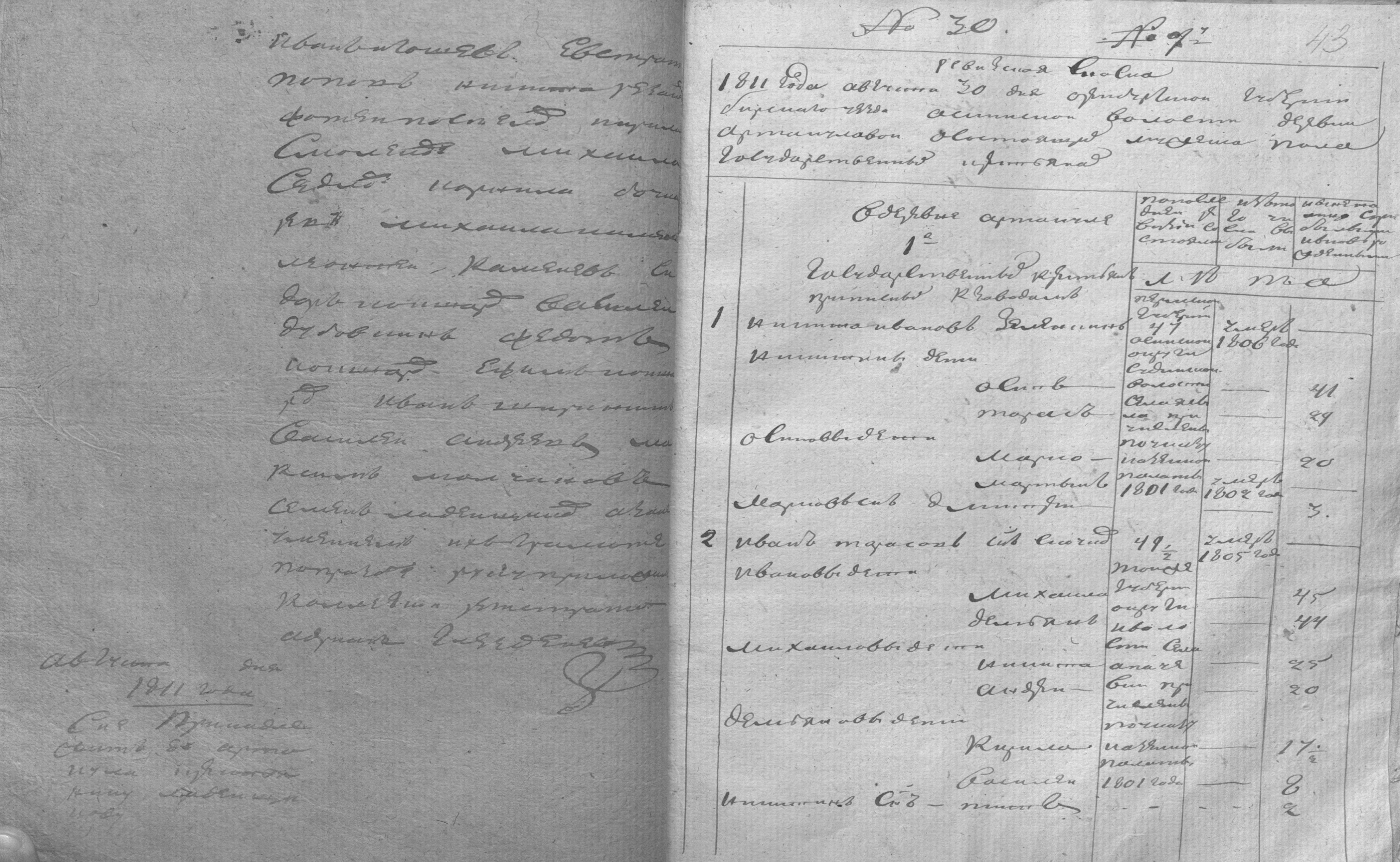 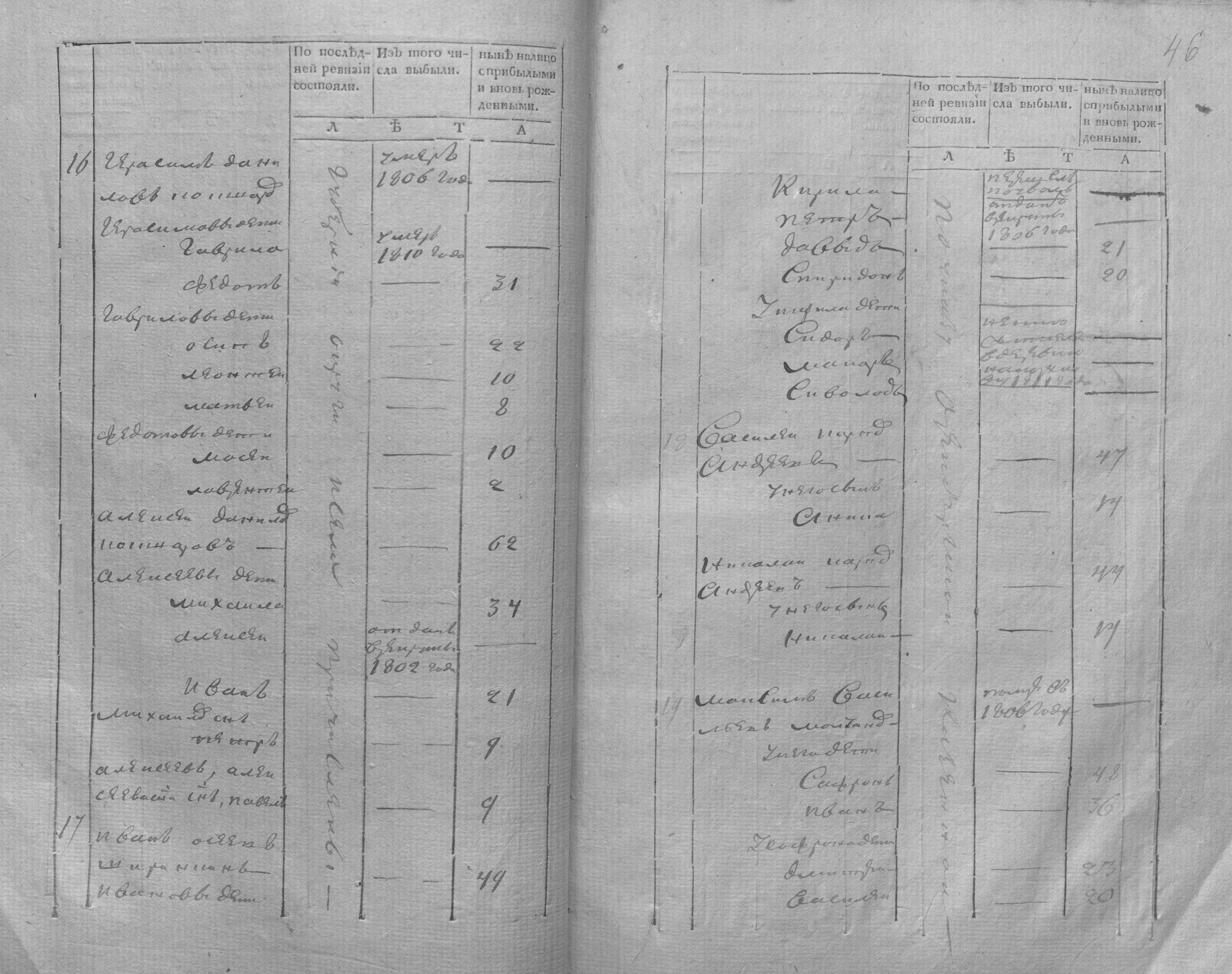 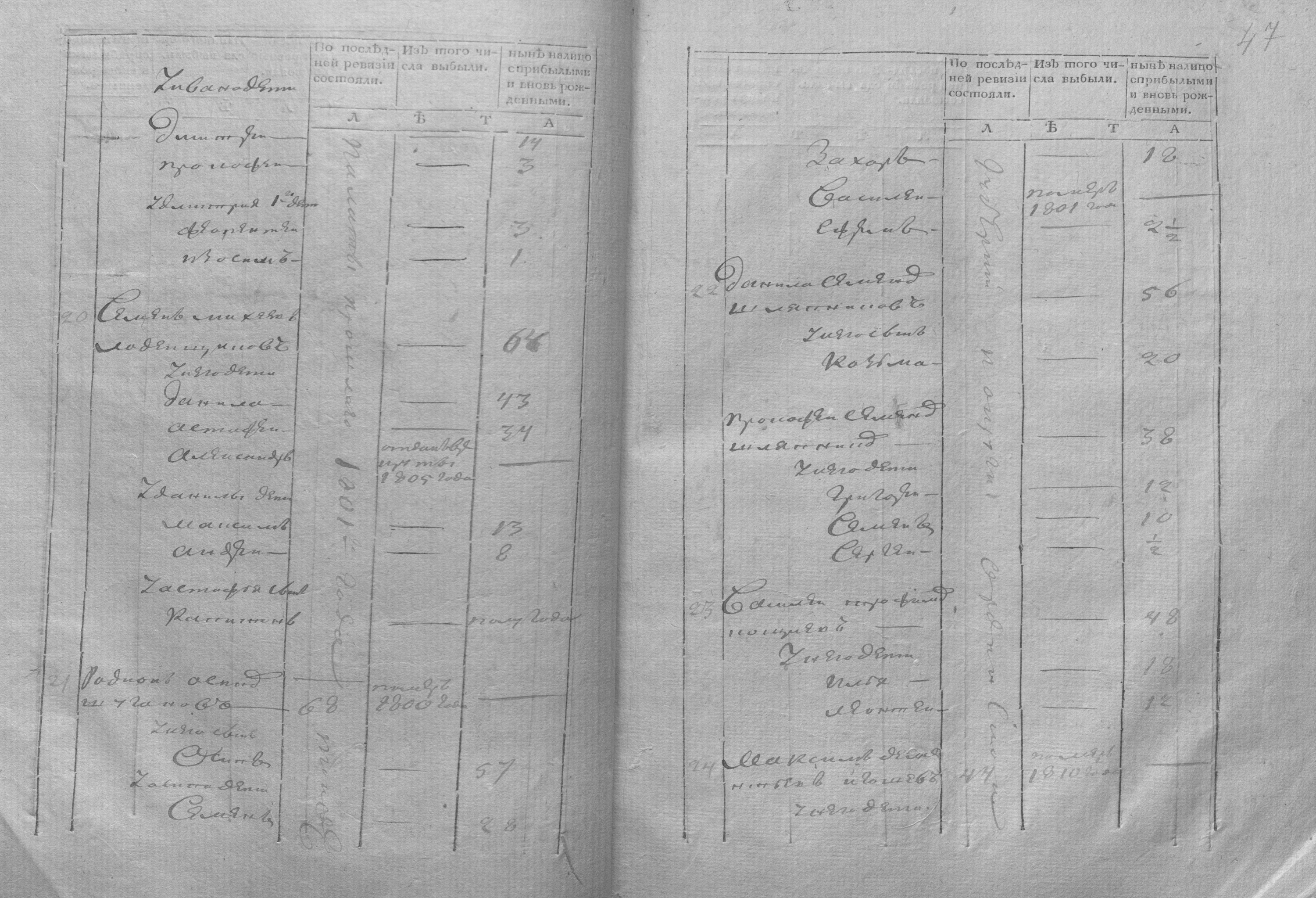 СОФРОН М. 1763 – 1827 ,  66 летЖена 1. Орина (Ирина)  Ивановна Лушникова2. Ефимия ДМИТРИЙ  1788 – 1860  , 74 г.1 жена Анна ????2 жена Фекла Ивановна  Ермакова  1788 – 1880 , 80 лет из Усы – Степановки.ФЕОПОНТ Дм. сын  от 1-й жены  1807 – 1878 , 80 летЖена Дарья Тарасовна Зеленкина 1803 – 1874 г, 81 г.Дети : Евсигней, Петр, ЕмельянЕВСИГНЕЙ Ф. 1835 – Жена Варвара Лаврентьевна Шуганова 1833Дети : Михаил  1853, Яков  1859г, Иван 1860, Семен  1863 .ЯКОВ Е.  1859 – 1918Жена Параскева Алексеевна Тихонова, д. Королева.Дети : ВСЕВОЛОД  1883, Федосья 1878, Татьяна 1879, Егор (Георгий) 1887, Андрей 1889, МарияВСЕВОЛОД  Я. 1883 – 1937 1 жена Дарья Евгеньевна Шабунина2 жена  Аграфена совместных детей не было.Дети от 1-й жены : Игнат 1906 – 1970-е г, ПАВЕЛ 1913, Николай 1908 – 1943г, Евстолия, Анисья.ПАВЕЛ  1913 – 1943 гЖена Анна Дмитриевна Зязева 1910 – 1955гДети : ИВАН 1932 - 2016, Николай 1937 - , Мария 1939 – 196 .., Алексей 1941 -2011ИВАН  8.09.1932 – 6.05.2016 гЖена Александра Дмитриевна Шерстобитова 24.11.1935 – 23.01.2021 гДети: Любовь, Александр, Галина.